Βήμα 01 - BraindumpΞεκινάμε με μια απλή μέθοδο που χρησιμοποιείται στην αρχή κάθε δημιουργικής διαδικασίας, μια καταγραφή σκέψεων (braindump). Βήμα 02: Δομημένο brainstormingΤώρα ήρθε η στιγμή να καθοδηγήσετε τις δημιουργικές σας δυνατότητες με έναν πιο συστηματικό τρόπο. Ακολουθήστε κάθε βήμα όπως περιγράφεται πιο κάτω. Αυτή η άσκηση δεν πρέπει να κρατήσει περισσότερο από 10-15 λεπτά. Για περισσότερες πληροφορίες, επισκεφτείτε την ιστοσελίδα του έργουt4lent.euή τη σελίδα μας στο Facebook@t4lent.euΚάντε ένα 5λεπτο brainstorming σχετικά με τον όρο «Ταλέντο». Σημειώστε όλα όσα σας έρχονται στο μυαλό, σε μορφή λίστας πιο κάτω.Σκέψη 01…α. Σκεφτείτε την εταιρεία σας και το προσωπικό σας. Ποια είναι τα βασικά χαρακτηριστικά ενός καλού μέλους του προσωπικού; Μπορούν να είναι πολλά πράγματα (κοινωνικές δεξιότητες, συγκεκριμένη τεχνογνωσία, δεξιότητες διαχείρισης, κλπ.) β. Αν σκεφτείτε μέλη του προσωπικού με υψηλή απόδοση. Τι είναι αυτό που τα καθιστά εξαιρετικά; Πώς διαφέρουν από έναν «καλό» συνάδελφο; Απαριθμήστε τα χαρακτηριστικά/διαφορές τους πιο κάτω. Χαρακτηριστικό 01Χαρακτηριστικό 02Χαρακτηριστικό 01Χαρακτηριστικό 02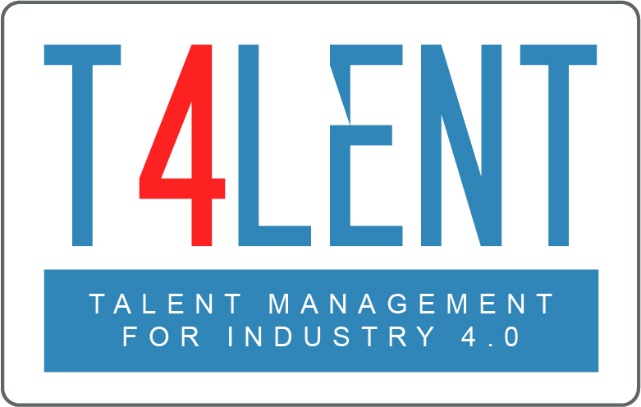 